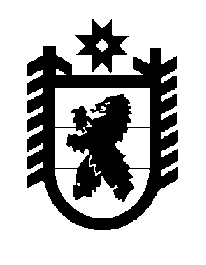 Российская Федерация Республика Карелия    ПРАВИТЕЛЬСТВО РЕСПУБЛИКИ КАРЕЛИЯПОСТАНОВЛЕНИЕот 14 марта 2012 года № 73-Пг. ПетрозаводскО внесении изменений в постановление Правительства Республики Карелия от 5 февраля 2008 года № 24-ППравительство Республики Карелия п о с т а н о в л я е т:1. Внести в Цели и условия предоставления субсидий юридическим лицам (за исключением субсидий государственным (муниципальным) учреждениям), индивидуальным предпринимателям, физическим лицам – производителям товаров, работ, услуг из бюджета Республики Карелия, утвержденные постановлением Правительства Республики Карелия от          5 февраля 2008 года № 24-П "О предоставлении субсидий юридическим лицам (за исключением субсидий государственным (муниципальным) учреждениям), индивидуальным предпринимателям, физическим лицам – производителям товаров, работ, услуг из бюджета Республики Карелия" (Собрание законодательства Республики Карелия, 2008, № 2, ст.162; № 8, ст.1019; № 11, ст.1384; № 12, ст.1571; 2009, № 1, ст.56, 61; № 4, ст.362, 370; № 7, ст.821; № 8, ст.890; № 10, ст.1149; № 11, ст.1302; № 12, ст.1460; 2010, № 2, ст.114, 137; № 6, ст.697; № 12, ст.1719; 2011, № 3, ст.310; № 7, ст.1065; Карелия, 2011, 22 ноября, 6 декабря, 20 декабря; 2012, 17 января; 26 января; 31 января) с изменениями, внесенными постановлением Правительства Республики Карелия от 22 февраля 2012 года № 60-П, следующие изменения:     1) пункт 2 изложить в следующей редакции:"2. Субсидии предоставляются на следующие цели:компенсация сельскохозяйственным товаропроизводителям части затрат на приобретение средств химизации;возмещение части затрат на уплату процентов организациям независимо от их организационно-правовых форм по инвестиционным кредитам, полученным в российских кредитных организациях на приобретение племенного материала рыб, техники и оборудования на срок до пяти лет, на строительство, реконструкцию и модернизацию комплексов (ферм) на срок до восьми лет в 2007-2011 годах для осуществления промышленного рыбоводства, в 2012 году для разведения одомашненных видов и пород рыб;возмещение гражданам, ведущим  личное подсобное хозяйство, сельскохозяйственным потребительским кооперативам, крестьянским (фермерским) хозяйствам части затрат на уплату процентов по кредитам, полученным в российских кредитных организациях, и займам, полученным в сельскохозяйственных кредитных потребительских кооперативах в 2005-2012 годах на срок до 8 лет;поддержка элитного семеноводства;завоз семян для выращивания кормовых культур в районах Крайнего Севера и приравненных к ним местностях, включая производство продукции растениеводства на низкопродуктивных пашнях;поддержка племенного животноводства;возмещение сельскохозяйственным товаропроизводителям (кроме личных подсобных хозяйств и сельскохозяйственных потребительских кооперативов), организациям агропромышленного комплекса независимо от их организационно-правовых форм, крестьянским (фермерским) хозяйствам и организациям потребительской кооперации части затрат на уплату процентов по кредитам, полученным в российских кредитных организациях, и займам, полученным в сельскохозяйственных кредитных потребительских кооперативах в 2009-2012 годах на срок до 1 года;возмещение сельскохозяйственным товаропроизводителям,   организациям агропромышленного комплекса независимо от их организационно-правовых форм, крестьянским (фермерским) хозяйствам, сельскохозяйственным потребительским кооперативам  части затрат на уплату процентов по инвестиционным кредитам, полученным в российских кредитных организациях, и займам, полученным в сельскохозяйственных кредитных потребительских кооперативах в 2004-2012 годах на срок от 2 до 10 лет;поддержка животноводства;поддержка мероприятий по повышению плодородия почв;компенсация части затрат на приобретение средств химической защиты растений;возмещение части затрат, связанных с осуществлением пассажирских перевозок в межмуниципальном сообщении водным транспортом;осуществление пассажирских перевозок в пригородном сообщении железнодорожным транспортом;компенсация части потерь в доходах организациям общественного транспорта в связи с реализацией ими именных социальных проездных билетов  отдельным категориям  граждан;развитие малого и среднего предпринимательства в рамках реализации мероприятий региональной программы "Развитие малого и среднего предпринимательства в Республике Карелия на период до 2014 года";производство и реализация изданий на карельском, вепсском и финском языках;реализация социально значимых проектов в сфере непериодических изданий;возмещение части затрат по уплате процентов по кредитам, полученным для финансирования инвестиционных проектов на территории Республики Карелия, при реализации которых осуществляется режим инвестиционного благоприятствования в соответствии с Законом Республики Карелия от 26 июня 2004 года № 787-ЗРК "О государственной поддержке инвестиционной деятельности в Республике Карелия";реализация мероприятий по содействию занятости населения; осуществление функций исполнителя подпрограммы ипотечного жилищного кредитования;компенсация части затрат организаций на производство тепловой энергии по приобретению топлива, связанных с государственным регулированием тарифов;компенсация части потерь в доходах, связанных с государственным регулированием тарифов на отпускаемую населению электрическую энергию, вырабатываемую децентрализованными источниками электроснабжения;компенсация части потерь в доходах, связанных с государ-ственным регулированием тарифов на отпускаемую населению тепловую энергию, на финансирование инвестиционных, производственных программ.";2) пункт 2.2 после слова "субсидии" дополнить словами "(за исключением субсидии, предоставляемой на цели, указанные в подпункте 3 пункта 2 настоящих Целей и условий)".2. Действие настоящего постановления распространяется на правоотношения, возникшие с 1 января 2012 года.          ГлаваРеспублики Карелия                                                                     А.В. Нелидов